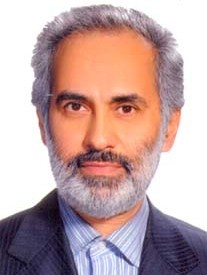 استاد - دانشگاه تهرانمحمود بی جن خانتلفن دفتر:  +98 (21)پست الکترونیکی: mbjkhan@ut.ac.irتحصیلاتB.S,null-yesr-char,ریاضی,تگزاس در آرلینگتون
Ph.D ,1374,زبانشناسی,دانشگاه تهران
کارشناسی ارشد,1369,زبانشناسی,دانشگاه تهران
زمینههای تخصصیو حرفهایسوابق کاري و فعالیت های اجراییمدیر گروه زبانشناسی-(1395-1396)
فعالیت های علمیمقالات- Assessing the content typicality and construct of Persian language proficiency test (PLPT) for non-Persian speakers: a corpus-informed study. Bi Jen Khan Mahmoud, Shayestehfar Parvaneh, Mohebbi Hassan (2023)., language testing in asia, 13(1).

- Automation of the Spoken Poetry Rhyming Game in Persian. Bi Jen Khan Mahmoud, Veisi Hadi (2023)., International Journal of Information Science and Management (IJISM), 21(1), 305-317.

- Factors Influencing the Accurate Identification of Written Minimal Pairs with Graphemic Similarity: Evidence from Persian‑Speaking Children and Adults. [] [], Bi Jen Khan Mahmoud, Eshghi Marzieh (2022)., JOURNAL OF PSYCHOLINGUISTIC RESEARCH, 51(4), 1-15.

- پردازش شنیداری واژه‌ها، شبه‌واژه‌ها و ناواژه‌ها در مغز فارسی‌زبانان. نصیب ضرابی فهیمه, بی جن خان محمود, سلطانیان زاده حمید, درزی علی (1400)., زبانشناسی و گویش های خراسان, 13(24), 1-26.

- تحلیل‌گر تصریفی فارسی معاصر. حیدرپور داود, سبط الهام سادات, بی جن خان محمود, صالحی مصطفی, ویسی هادی (1400)., پژوهش نامه پردازش و مدیریت اطلاعات(علوم و فناوری اطلاعات سابق), 36(4), 945.

- واجشناسی وقف در قرآن. بی جن خان محمود, عوض پور سیما (1399)., جستارهای زبانی, 11(6), 137-166.

- فرایند حذف همخوان /ʁ /در زبان ترکی آذربایجانی بر پایه نظریة بهینگی. خرم سولماز, رضی نژاد سید محمد, بی جن خان محمود, عطاری لطیف (1399)., زبان شناسی گویش های ایرانی, 5(2), 161-183.

- نقدی بر تمایز مضاف الیه اسمی و مضاف الیه وصفی. پیرحیاتی علی, بی جن خان محمود (1399)., فصلنامه مطالعات زبان و گویشهای غرب ایران, 8(4), 117-127.

- بازنگری ساخت هجایی در زبان کردی مرکزی. محمدی آزاد, بی جن خان محمود (1399)., پژوهش های زبانی, 11(2), 173-198.

- میزان تقابل واجی در زبان فارسی امروز. بی جن خان محمود, روشن قنبری صدیقه (1399)., پژوهش های زبان شناسی, 12(1), 109-130.

- Description of Three Time-Domain Speech Features in Children with Down Syndrome: A Pilot Study. Ebrahimiyan Shiva, Bi Jen Khan Mahmoud, Arjmandpur Fatemeh, Mowzun Hoda, Yaghini Omid, Ebrahimiyan Mohadese (2020)., Journal of Rehabilitation Sciences and Research, 7(7).

- بررسی زیروبمی ذاتی در واکه های خیشومی و دهانی گونۀ خودبخودی فارسی. بی جن خان محمود, صالحی کوپائی هنگامه (1399)., زبان شناخت, 11(1).

- شناسایی سازوکارهای عصبی در تحلیل ابهام در ارجاع ضمیری در زبان فارسی. کریمیان مینا, بی جن خان محمود, خاتون آبادی احمدرضا (1398)., پژوهش های زبانی, 10(2).

- تحلیل نوایی ساخت اضافه در چهارچوب واجشناسی نوایی. حکمتی رامین, بی جن خان محمود (1398)., زبان پژوهی, 11(31).

- Cluster Production in Speech of Persian-Speaking Cochlear Implanted Children. Dabiri Adele, Bi Jen Khan Mahmoud, Jalilevand Nahid, Jalaei Shohreh (2018)., INTERNATIONAL JOURNAL OF PEDIATRIC OTORHINOLARYNGOLOGY, 1(118), 152-159.

- بررسی ارتباط قواعد واژواجی زبان فارسی با خط فارسی.  الهام علایی ابوذر, بی جن خان محمود (1396)., پژوهش های زبان شناسی تطبیقی, 7(14), 93-113.

- توصیف فضای درک واکه در زبان فارسی معیار. رحمانی حامد, بی جن خان محمود, پیوسته سجاد (1396)., پژوهش های زبانی, 8(2), 39-58.

- تبیین وجود واکه /a/ در گویش کتولی. عوض پور سیما, بی جن خان محمود (1396)., زبان فارسی و گویش های ایرانی, جدید(7), 145-164.

- The Relationship between Premature Birth and the S ize of Expressive Lexicon in 18 - 36 - month - old Children. Bi Jen Khan Mahmoud, Badeli Hamid Reza, Hasanzadeh Rad Afagh, Hasanzadeh Rad Zahra, Nuri Elaheh, Dalili Setila (2017)., Journal of Holistic Nursing and Midwifery, 27(1), 53-59.

- Effect of gap detection threshold on consistency of speech in children with speech sound disorder. Sayyahi Fatemeh, Soleymani Zahra, Akbari Mohammad, Bi Jen Khan Mahmoud, دولتشاهی بهروز (2017)., Research in Developmental Disabilities, 61(1), 151-157.

- تکیة واژه و گروه در زبان فارسی بر مبنای نظریۀ بهینگی. شجاعی مرضیه,  محرم اسلامی, بی جن خان محمود (1395)., زبان و زبانشناسی, 12(24), 1-20.

- Corpus-Based Insights into Modeling a Level-Specific Persian Language Proficiency Test (PLPT): Development and Factor Structure of the PLPT Listening Tasks. Bi Jen Khan Mahmoud, Shayestefar Parvaneh (2016)., Journal of Teaching Persian Language to Non-Persian Speakers, 5(1), 19-42.

- Acoustic-temporal aspects of stop-plosives in the speech of Persian-speaking children with cleft lip and palate. Eshghi Marzieh, Preisser John S. Preisser, Bi Jen Khan Mahmoud, J. Zajac David (2016)., International Journal of Speech-Language Pathology, 1(1), 1-9.

- معرفی مدلی ساختاری- احتمالاتی برای تبدیل حرف به واج در متون فارسی. علایی ابوذر الهام, بی جن خان محمود (1395)., پژوهشگاه علوم و فناوری اطلاعات ایران, 31(4), 1121-1141.

- Speech characteristics after articulation therapy in children with cleft palate and velopharyngeal dysfunction – A single case. Derakhshande Fateme, Nikmaram Mohammad Reza, Hashemi Hosseinabad Hedieh, معمارزاده مهرداد, Taheri Masood, Omrani Mohammad, Jalayi Shohreh, Bi Jen Khan Mahmoud, Sell Debbie (2016)., INTERNATIONAL JOURNAL OF PEDIATRIC OTORHINOLARYNGOLOGY, 86(86), 104-113.

- پیرامون واجشناسی فعل در کردی: نگاه بهینگی به تنوع گویشی. فتاحی مهدی, بی جن خان محمود (1394)., جستارهای زبانی, 1(7), 45.

- مدل سازی نوای گفتار کانونی در فارسی: رویکردی تولیدی-نقش گرا. طاهری اردلی مرتضی, عاصی مصطفی, صامتی حسین, بی جن خان محمود (1394)., پژوهش های زبان شناسی تطبیقی, 5(10), 37-56.

- کاربست رویکرد پیکره بنیاد تحلیل الگوی استعاری در زبان فارسی: مطالعۀ حوزۀ مقصد خشم. مولودی امیر سعید, کریمی دوستان غلامحسین, بی جن خان محمود (1394)., پژوهش های زبانی, 6(1), 99-118.

- Intrarater and Interrater Reliability of Sagittal Head Posture: A Novel Technique Performed by a Physiotherapist and a Speech and Language Pathologist. Moradi Negin, Maroufi Nader, Bi Jen Khan Mahmoud, حسین زاده نیک طاهره, Salavati Mahyar, Jalayer Toktam, Shaterzadeh Mohammad Jafar, قاسمی فاطمه, Soltani Majid, Naderifar Ehsan, Mardani Najmeh, Akbari Meymanat (2014)., JOURNAL OF VOICE, 1(16), 23.

- The Effect of Non-sentential Context Prosody on Homographs’ Lexical Activation in Persian. Sadat Feyzabadi Parvin, Bi Jen Khan Mahmoud (2014)., JOURNAL OF PSYCHOLINGUISTIC RESEARCH, 2(1), 140.

- نقش واژگان بسامدی در ارزیابی مهارت واژگانی فارسی آموزان. بی جن خان محمود, نصری عباس, جلایی شهره (1393)., پژوهشنامه آموزش زبان فارسی به غیرفارسی زبانان, 3(2), 25-45.

- تبیین آکوستیکی فرکانس پایه آغازه هجا در تولید همخوان های انفجاری توسط کودکان کاشت حلزون شده و شنوا. روح پرور رحیمه, بی جن خان محمود, حسن زاده سعید, جلایی شهره (1392)., شنوایی شناسی, 22(3), 75-82.

- Long-Term Average Spectra of Iranian adult speakers` voice. Moradi Negin, Maroufi Nader, Bi Jen Khan Mahmoud, Hoseinzadeh Tahereh, Salavati Mahyar, Jalayer Toktam, Latifi Seyyed Mahmood (2013)., JOURNAL OF VOICE, 27(6), 1-20.

- عمق خط فارسی. علایی ابوذر الهام, بی جن خان محمود (1392)., پژوهش های زبانی, 4(1), 1-19.

- بررسی الگوهای ساختواژی عربی واردشده در زبان فارسی. بی جن خان محمود, علایی ابوذر الهام (1392)., پژوهش های زبان شناسی تطبیقی, سوم(5), 1-22.

- بررسی ماهیت صوت شناختی واکه های فارسی در هجاهای cvگفتار اظهاری. شیخ سنگ تجن شهین, بی جن خان محمود (1392)., زبان پژوهی, چهارم(8), 97-116.

- مقایسه صوت شناختی زمان شروع واک همخوان های انفجاری دهانی آغاز کلمه ■ در تولید گفتار کودکان کاشت حلزون شنوایی شده و کودکان شنوا. روح پرور رحیمه, بی جن خان محمود, حسن زاده سعید, جلایی شهره, اشرف گنجوی مجید (1391)., پژوهش های زبان شناسی, 4(2), 93-106.

- نقش تقابلی مشخصه های حنجره در انفجاری های زبان فارسی معیار. بی جن خان محمود (1391)., زبان و زبانشناسی, 13(1), 1-32.

- همنوایی در ترکی آذربایجانی. رضی نژاد سید محمد, بی جن خان محمود (1391)., پژوهش های زبانی, 3(2), 43-56.

- The Persian pitch accent and its retention after the focus. Abolhasanizadeh Vahideh, Bi Jen Khan Mahmoud, Gussenhoven Carlos (2012)., LINGUA, 122(13), 1380-1394.

- Spectral Analysis of Word-initial alveolar and velar plosives produced by Iranian children with cleft lip and palate. Eshghi Marziyeh, J. Zajac David, Bi Jen Khan Mahmoud, Shirazi Mohsen (2012)., CLINICAL LINGUISTICS & PHONETICS, 27(3), 213-219.

- ناشنوایی تکیه در گویشوران فارسی. رحمانی حامد, بی جن خان محمود, قاجارگر مهران (1391)., شنوایی شناسی, 21(3), 86-102.

- شواهد واجی برای گروه واژه ­بست در سلسله­ مراتب نواییِ زبان فارسی امروز. بی جن خان محمود, ابوالحسنی زاده وحیده (1391)., زبان و زبانشناسی, 15(1), 43.

- Acoustic Analysis for the Impact of Orthodentic Appliance on the Place of Articulation of Persian Initial Plosives Produced by an Adult Patient with Cleft Palate : a Case Report. Eshghi Marziyeh, Bi Jen Khan Mahmoud, Shirazi Mohsen (2012).

- تحلیل رسایی-بنیاد کاهش خوشه های همخوانی در تلفظ کودکان قارسی زبان. شجاعی راضیه, بی جن خان محمود (1391)., پژوهش های زبان شناسی, چهارم(اول), 1-20.

- دیرکرد قله هجا در ساخت نوایی واژه بست های زبان فارسی. بی جن خان محمود, ابوالحسنی زاده وحیده (1390)., زبان پژوهی, 3(5), 70-51.

- تظاهر آهنگی تکیة دومین در زبان فارسی معاصر.  امیرسعید مولودی, بی جن خان محمود (1390)., پژوهش های زبانی, 2(2), 146-127.

- نقش حروف ربط زمان دار در تعیین رابطه زمانی بین رویدادهای فعلی در پیکره متون زبان فارسی معاصر.  پروین سادات فیض آبادی, بی جن خان محمود,  مرضیه مرتضوی نی (1390)., پردازش علائم و داده ها, 15(1), 16-9.

- تجزیه و تحلیل واج شناختی افعال بیقاعده زبان فارسی معاصر : رویکرد بهینگی.  فاطمه کرم پور, بی جن خان محمود,  زهرا چراغی (1390)., پژوهش های زبانی, 2(1), 82-51.

- Lessons from building a Persian written corpus: Peykare. Bi Jen Khan Mahmoud,  Javad Sheykhzadegan,  Mohammad Bahrani,  Masood Ghayoomi (2011)., Language Resources and Evaluation, 45(2), 164-143.

- بررسی کاهش واکه ای در زبان فارسی محاوره ای.  شهین شیخ سنگ تجن, بی جن خان محمود (1389)., پژوهش های زبان شناسی, 2(1), 48-35.

- درک زمان شروع واک ( وی ا تی در انسدادی های آغازین فارسی معیار ).  ماندانا نوربخش, بی جن خان محمود,  حامد رحمانی (1389)., زبان پژوهی, 1(2), 173-203.

- تجزیه و تحلیل صوت شناختی سایشی شدگی انسایشی های/ج/ و /چ/ : فرضیه جوازدهی سرنخی. محمودزاده زهرا, بی جن خان محمود (1389)., زبان و زبانشناسی, 6(11), 21-23.

- تجزیه و تحلیل آکوستیکی زمان شروع واک در کودکان کاشت حلزون شده و کودکان شنوا.  رحیمه روح پرور, بی جن خان محمود, حسن زاده سعید,  شهره جلایی (1389)., شنوایی شناسی, 19(1), 39-49.

- Voice Onset Time in Persian Initial and Intervocalic Stop Production. Bi Jen Khan Mahmoud, Nourbakhsh Mandana (2010)., Journal of the International Phonetic Association, 39(3), 364-335.

- مقایسه صوت شناختی همخوان های انفجاری در تولید گفتار کودکان با کاشت حلزون و کودکان شنوا.  رحیمه روح پرور, بی جن خان محمود, حسن زاده سعید, جلایی شهره, اشرف گنجوی مجید (1388)., پژوهش در حیطه کودکان استثنایی, 9(4), 309-297.

- بررسی مقابله‌ای نظام آهنگ فارسی و ژاپنی با نگاهی به تکیه زیر و بمی هسته‌ای در دو زبان. حسینی سید آیت, بی جن خان محمود, مقدم کیا رضا (1388)., نشریه پژوهش های زبانشناختی در زبان های خارجی, 14(54), 5-26.

- بررسی مقابله‌ای نظام آهنگ فارسی و ژاپنی با نگاهی به تکیه زیروبمی هسته ای در دو زبان. حسینی سید آیت, بی جن خان محمود, مقدم کیا رضا (1388)., نشریه پژوهش های زبانشناختی در زبان های خارجی, 14(54), 5-26.

- A Study of Corpus Development for Persian. Bi Jen Khan Mahmoud,  Saeedeh Momtazi,  Mahmood Bijankhan (2009)., International Journal on Asian Language Processing, 20(1), 17-33.

- بررسی مقابله ای نظام آهنگ فارسی و ژاپنی با نگاهی به تکیه زیر و بمی هسته ای در دو زبان.. حسینی سید آیت, بی جن خان محمود, مقدم کیا رضا (1388)., نشریه پژوهش های زبانشناختی در زبان های خارجی, 2(54), 5-26.

- بررسی مقابله ای نظام آهنگ فارسی و ژاپنی با نگاهی به تکیه زیروبمی هسته ای در دو زبان.  سیدآیت حسینی, بی جن خان محمود,  رضا مقدم کیا (1388)., نشریه پژوهش های زبانشناختی در زبان های خارجی, 14(54), -.

- تجزیه و تحلیل پیکره - بنیاد واحدهای چند قطعه ای در متون فارسی. شریفی آتشگاه مسعود, بی جن خان محمود (1388)., مجله بین المللی ارتباطات و فناوری اطلاعات, 1(3), 26-15.

- واج شناسی نوایی و زبان فارسی.  ماندانا نوربخش, بی جن خان محمود (1385)., نامه پژوهشگاه - ویژه نامه زبانشناسی, 1و4(14و15), 33-18.

- استخراج خودکار قواعد تلفظی و تولید گونه‌های آوایی کلمات برای بکارگیری در بازشناسی گفتار پیوسته فارسی.  بهرام وزیر نژاد,  فرشاد الماس گنج, بی جن خان محمود (1384)., The CSI Journal on Computer Science and Engineeringn, 3(3), 23-30.

کنفرانس ها- شناسایی و استخراج همایندهای زبان فارسی با استفاده از روش‌های رایانشی. ملکی مینا, حشمتی رفسنجانی زینب الهدی, بی جن خان محمود, ویسی هادی (1402)., چهارمین همایش ملی زبانشناسی پیکره ای, 20-20 شهریور, تهران, ایران.

- شناسایی و پوشش واحدهای خارج از واژگان در فارسی غیررسمی. حیدرپور داود, صالحی مصطفی, بی جن خان محمود, ویسی هادی, رنجبر وحید (1398)., پنجمین همایش ملی زبانشناسی رایانشی, 30-30 مهر, تهران, ایران.

- استفاده از روشهای یادگیری ماشین جهت پیشبینی نوسانات نرخ ارز در متون خبری اقتصادی فارسی. نصراله پور فروغ, بحرانی محمد, بی جن خان محمود (1398)., اولین همایش ملی هوش مصنوعی و محاسبات نرم در علوم انسانی, 29-30 مهر, تهران, ایران.

- تشخیص زبان در شبکه‌های اجتماعی. ناصری ندا, صالحی مصطفی, بی جن خان محمود, ویسی هادی, رنجبر وحید (1397)., یست و چهارمین کنفرانس ملی سالیانه انجمن کامپیوتر ایران, 22-23 بهمن, تهران, ایران.

- stop-gap Duration of Persian Plosives in Mid and Final Word Positions in the Speech of Children with Cleft Lip and Palate. Eshghi Marzieh, J. Zajac David, Bi Jen Khan Mahmoud, Pratt Shila (2014)., The 71st Annual Meeting Of The American Cleft Palate-Craniofacial Association, 24-29 March, Indianapolis, United States Of America.

- Voice Onset Time of Persian Word Initial Plosives in Children with Cleft Lip and Palate. Eshghi Marziyeh, J. Zajac David, Bi Jen Khan Mahmoud (2014)., The 71st Annual Meeting Of The American Cleft Palate-Craniofacial Association, 24-29 March, Indianapolis, United States Of America.

- الگوی تکیه در بحرهای عروضی شعر فارسی. بی جن خان محمود (1392)., دومین همایش وزن شعر فارسی و اشعار ایرانی, 16-16 مهر, تهران, ایران.

- بررسی قالبهای عروضی زبان عربی در خط فارسی با هدف بازشناسی واکه های کوتاه. علایی ابوذر الهام, بی جن خان محمود (1391)., هشتمین همایش زبانشناسی ایران, 24-25 دی, تهران, ایران.

- خط و زبان فارسی در فضای مجازی. بی جن خان محمود (1391)., محتوای ملی در فضای مجازی, 4-5 دی, تهران, ایران.

- بررسی افعال مرکب جداشدنی زبان فارسی در چارچوب زبانشناسی پیکره ای. بی جن خان محمود, علایی ابوذر الهام (1391)., دومین هم اندیشی زبانشناسی رایانشی, 4-4 اردیبهشت, تهران, ایران.

- The Impact of Place of Articulation on VOT for Iranian Cleft Palate Children. عشقی مرضیه, Bi Jen Khan Mahmoud,  محسن شیرازی, Nourbakhsh Mandana (2011)., The 17th International Congress of Phonetic Sciences, 8-12 September, Hong Kong, China.

- A pitch accent position contrast in Persian. Abolhasanizadeh Vahideh, Gussenhoven Carlos, Bi Jen Khan Mahmoud (2011)., International Congress of Phonetic Sciences, 8-12 September, Hong Kong, Hong Kong.

- Perception of Synthetic Stress Patterns by Persian Listeners: A Psycholinguistic Study. Rahmani Hamed, Bi Jen Khan Mahmoud, Shafiee Ehsan (2011)., 4th International Conference on Cognitive Sciences, 10-12 May, Tehran, Iran.

- خوشه های همخوانی در تلفظ کودکان فارسی زبان: رویکرد اشتقاقی یابهینگی. شجاعی راضیه, بی جن خان محمود (1389)., بررسی نظریه بهینگی, 9-9 آذر, تهران, ایران.

- The Position of Clitics in Persian Intonational Structure. Abolhasanizadeh Vahideh, Gussenhoven Karlos, Bi Jen Khan Mahmoud (2010)., Speech Prosody, 11 May, Amsterdam, Netherlands.

- Using F2 transition parameters in distinguishing Persian affricates from homorganic consonants. Mahmoodzadeh Zahra, Bi Jen Khan Mahmoud (2008)., International Speech Communication Association (ISCA), 25-27 August, Athens, Greece.

- به کارگیری یک نظام برچسب دهی برای تعبیر و تفسیر یک پیکره متنی زبان فارسی. روح پرور رحیمه, بی جن خان محمود (1386)., هفتمین همایش زبانشناسی ایران, 20-21 آبان, تهران, ایران.

- Acoustic analysis of the Persian fricative-affricate contrast. Mahmoodzadeh Zahra, Bi Jen Khan Mahmoud (2007)., International Congress of Phonetic Science (ICPHS), 7-11 August, Germany.

کتب - پردازش متن و گفتار فارسی: مروری بر مبانی نظری و آخرین یافتههای پژوهشی(زیر نظر). شمس فرد مهرنوش, بی جن خان محمود (1401).

- هوشمندی خط فارسی در نگارش "نب" به جای "مب" در کلمات بسیط. قائم مقامی سید احمد رضا, بی جن خان محمود (1398).

- The Oxford Handbook of Persian Linguistics. Bi Jen Khan Mahmoud (2018).

- نظام آوایی زبان فارسی. بی جن خان محمود (1392).

- فرهنگ بسامدی بر اساس پیکره متنی زبان فارسی امروز. بی جن خان محمود,  مهدی محسنی (1391).

- امکان سنجی برای تجزیه و تحلیل کسره اضافه زبان فارسی با روش انطباق الگو. بی جن خان محمود (1387).

- واج شناسی: نظریه بهینگی. بی جن خان محمود (1384).

مجلاتپایان نامه ها و رساله ها- بررسی فرایندهای واجی در صورت محاوره ای افعال ماضی ساده و ماضی نقلی، فاطمه جودکی، محمود بی جن خان، کارشناسی ارشد،  1402/7/24 

- بررسی فسیل شدگی واجی در فارسی آموزان آلمانی زبان، تحت چارچوب زبانشناسی کاربرد ی: بررسی خطاها و راه های اجتناب از آنها.، زهرا گودرزی، محمود بی جن خان، کارشناسی ارشد،  1402/6/28 

- برچسب زنی نقش های معنایی با مدل های زبانی پیش آموزش دیده در زبان فارسی، امیرحسین محمدپور، محمود بی جن خان، کارشناسی ارشد،  1402/6/27 

- شناسایی و استخراج همایندهای زبان فارسی با استفاده از روش‌های رایانشی، مینا ملکی ویکا، محمود بی جن خان، کارشناسی ارشد،  1402/6/22 

- ساده‌سازی متن فارسی با روش ساده‌سازی واژگانی، زهرا پرویزیان، محمود بی جن خان، کارشناسی ارشد،  1402/11/30 

- بازتاب محدودیت های نقض پذیر واجی در مغز بررسی شواهد عصب شناختی در چارچوب نظریه بهینگی، فهیمه نصیب ضرابی، محمود بی جن خان، دکتری،  1401/6/9 

- تعیین سطح خودکار فارسی آموزان براساس یادگیری ماشین، صدیقه بابوی، محمود بی جن خان، کارشناسی ارشد،  1401/6/30 

- تشخیص موقعیت مکانی با استفاده از محتوای شبکه اجتماعی کاربران، عاطفه شاد، محمود بی جن خان، کارشناسی ارشد،  1401/6/30 

- پیش‌بینی سن و جنسیت کاربران زبان فارسی در شبکه‌های اجتماعی، صادق مجیدی نیا، محمود بی جن خان، کارشناسی ارشد،  1401/6/27 

- استفاده از یادگیری فعال و مدل های میان زبانی به منظور کاهش نیاز به داده آموزش در زبان فارسی، منیره شیرقاسمی الالان، محمود بی جن خان، کارشناسی ارشد،  1401/6/24 

- تبیین حرکت مفعول مستقیم بر پایه شواهد روان زبان شناختی، فرزانه مقدم امینی، محمود بی جن خان، دکتری،  1401/6/22 

- شواهد الکتروفیزیولوژیک ادراک و بازنمایی عصب شناختی مشخصات واجی واکه های زبان فارسی و غیر فارسی در قشر شنوایی مخ فارسی زبانان، عباس نصری، محمود بی جن خان، دکتری،  1401/4/25 

- بررسی و مقایسه خطاهای واجی کودکان مبتلا به اوتیسم و کودکان طبیعی فارسی زبان استان قم، نرگس حیات بخش، محمود بی جن خان، کارشناسی ارشد،  1401/11/25 

- ارزیابی معناداری جملات مبتنی بر رویکرد علم شبکه، مهنا هویدا، محمود بی جن خان، کارشناسی ارشد،  1401/11/10 

- طبقه بندی افعال زبان فارسی با استفاده از روش تحلیل الگوهای پیکره ای، آرزو رازانی، محمود بی جن خان، دکتری،  1400/6/31 

- تبدیل متن به گفتار فارسی با استفاده از شبکه عصبی عمیق، ریحانه عمویی، محمود بی جن خان، کارشناسی ارشد،  1400/6/29 

- توزیع سور شناور در زبان فارسی، صفا صادقی اشرافی، محمود بی جن خان، دکتری،  1400/11/27 

- ساده سازی خوشه های همخوانی در زبان کردی در چارچوب نظریه بهینگی، آزاد محمدی، محمود بی جن خان، دکتری،  1400/11/25 

- درون یابی آوایی اهداف نواختی در واجشناسی آهنگ فارسی، مائده اژه ای، محمود بی جن خان، کارشناسی ارشد،  1400/10/13 

- اثر استغراق بر عملکرد مدول های تیغه ای موازی، جواد وجاهت گورچین قلعه، محمود بی جن خان، کارشناسی ارشد،  1399/6/12 

- ظهور و زایایی فعل سبک و نقش آن در ساخت رویدادی، مهدیه اسحقی، محمود بی جن خان، دکتری،  1399/3/27 

- واج شناسی فرایند وقف در قرآن نظریه بهینگی، سیما عوض پور، محمود بی جن خان، دکتری،  1399/11/20 

- (بررسی خروج از درون حوزه گروه های اسمی و گروه های صفتی در زبان فارسی بر اساس نظریه ی فاز)، آرش رضایی، محمود بی جن خان، دکتری،  1398/7/10 

- بررسی هندسه مشخصه های تصریف فعل در زبان فارسی، سمیرا جعفری، محمود بی جن خان، دکتری،  1398/6/31 

- تشخیص اوزان اشعار فارسی با استفاده از یادگیری ماشین، صابره یوسفی، محمود بی جن خان، کارشناسی ارشد،  1398/6/31 

- مقایسه  فرآیندهای واجی بین کودکان 3 تا 5 ساله شنوا و کم شنوا، لاله سادات للهی، محمود بی جن خان، کارشناسی ارشد،  1398/6/30 

- حل مسئله ارجاع مشترک در زبان فارسی، سعیده قواسی، محمود بی جن خان، کارشناسی ارشد،  1398/11/30 

- شناسایی کارکردهای عصبی در تحلیل دقت ارجاع در زبان فارسی، مینا کریمیان، محمود بی جن خان، کارشناسی ارشد،  1397/9/21 

- مبانی رویکرد متن و آهنگ در زبان فارسی، وحید آل محمد، محمود بی جن خان، کارشناسی ارشد،  1397/7/7 

- بررسی تاثیر نظام واجی اسپانیایی بر یادگیری تصریف زبان فارسی در فارسی آموزان اسپانیایی زبان، روزبهان یزدانی مقدم، محمود بی جن خان، کارشناسی ارشد،  1397/6/27 

- تجزیه و تحلیل نشانه گذاری عمل های گفتمانی در مکالمات فارسی زبانان، غزال موسوی، محمود بی جن خان، کارشناسی ارشد،  1397/11/29 

- استفاده از روش های یادگیری ماشین برای پیش بینی نوسان نرخ ارز در متون خبری فارسی، فروغ نصراله پور، محمود بی جن خان، کارشناسی ارشد،  1397/11/27 

- تاثیر شباهت ظاهری حروف الفبای فارسی بر بازشناسی دیداری حروف، سپیده عرب، محمود بی جن خان، کارشناسی ارشد،  1397/10/10 

- تمایز اسم مرکب و گروه اسمی در زبان فارسی، علی پیرحیاتی، محمود بی جن خان، دکتری،  1396/7/11 

- مقایسه توانایی تولید خوشه های دو همخوانی در کلمات تک هجایی با ساختار CVCC در کودکان فارسی زبان طبیعی و دارای کاشت حلزون، عادله دبیری، محمود بی جن خان، کارشناسی ارشد،  1396/7/10 

- نحو قیدهای زبان فارسی، زهرا لبافان خوش، محمود بی جن خان، دکتری،  1396/6/21 

- طراحی و پیاده سازی نرم افزار آزمون آگاهی واج شناختی فارسی، الما جعفری صدر، محمود بی جن خان، کارشناسی ارشد،  1396/6/13 

- تحلیل گر تصریفی فارسی معاصر، داود حیدرپور، محمود بی جن خان، کارشناسی ارشد،  1396/11/30 

- بررسی پیکره بنیاد ابهام معنایی با روش های با ناظر در متون فارسی، وحیده ترابی، محمود بی جن خان، کارشناسی ارشد،  1396/11/30 

- پیش بینی پذیری ساخت واجی از کلمات نوشته شده فارسی، شیما رحیمی، محمود بی جن خان، کارشناسی ارشد،  1396/11/29 

- پیاده سازی یک سیستم بازشناسی پدیده های اسمی فارسی با استفاده از یادگیری ماشین، مهرنوش خداکرمی، محمود بی جن خان، کارشناسی ارشد،  1396/11/28 

- ازیابی رابطه بین بازنمایی های واجی و آگاهی واجی در دانش آموزان پسر عادی و نارساخوان مقطع سوم ابتدایی، پروانه گرایی، محمود بی جن خان، کارشناسی ارشد،  1396/11/28 

- تشخیص زبان در شبکه های اجتماعی، ندا ناصری، محمود بی جن خان، کارشناسی ارشد،  1396/11/18 

- تحلیل پیکره ای قلب نحوی در محتوای شبکه تلگرام، فرزانه مقدم امینی، محمود بی جن خان، کارشناسی ارشد،  1395/6/29 

- الگوی آهنگ گروه کسره اضافه در زبان فارسی، رامین حکمتی، محمود بی جن خان، کارشناسی ارشد،  1395/6/20 

- تعیین ضوابط طراحی تیغه های جداکننده دریچه های کشویی موازی، ایمان خاکی بختیاروند، محمود بی جن خان، کارشناسی ارشد،  1395/6/20 

- باهمایی و جانشینی مولفه های فعل مرکب، زهرا روحی بایگی، محمود بی جن خان، دکتری،  1395/4/2 

- بررسی انتقال واج شناختی در تلفظ انگلیسی (آمریکایی) فارسی زبانان، علیرضا فرج الهی، محمود بی جن خان، کارشناسی ارشد،  1395/12/11 

- مفهوم سازی استعاری شادی در گفتار روزمره فارسی یک تحلیل آوایی معنایی از پیکره گفتاری خاص، وحیده مسلمی ابرغان، محمود بی جن خان، کارشناسی ارشد،  1395/11/9 

- نگاشت در افعال تغییر:شواهدی از زبان فارسی، راضیه شجاعی، محمود بی جن خان، دکتری،  1394/9/7 

- کمی سازی پیوستگی متن در چار چوب زنجیره های واژگانی، فاطمه کلانتری، محمود بی جن خان، کارشناسی ارشد،  1394/6/29 

- بررسی نظام واکه ای زبان هویی، نسرین کشاورز بابایی نژاد، محمود بی جن خان، کارشناسی ارشد،  1394/6/29 

- بررسی نظام واکه ای زبان هوئی، نسرین کشاورزبابایی نژاد، محمود بی جن خان، کارشناسی ارشد،  1394/6/29 

- بررسی نظام واکه ای گویش کتولی، سیما عوض پور، محمود بی جن خان، کارشناسی ارشد،  1394/6/28 

- فارسی سازی آواهای قرآنی در چهار چوب نظریه ی بهینگی، سارا کاویانی، محمود بی جن خان، کارشناسی ارشد،  1394/6/28 

- مفهوم سازی استعاری احساسات در زبان فارسی با رویکردی شناختی، امیر سعید مولودی، محمود بی جن خان، دکتری،  1394/6/21 

- بررسی چگونگی درک و تولید واج های زبان ایتالیایی توسط فارسی زبانان در چار چوب نظریه ی بهینگی، مهشید زهره بندیان، محمود بی جن خان، کارشناسی ارشد،  1394/11/28 

- بررسی فرآیندهای واکه ای در گویش سبزواری بر اساس نظریه بهینگی، علی رمضانی، محمود بی جن خان، کارشناسی ارشد،  1394/11/26 

- توالی خطی، تعامل نحو و واج شناسی، حکمت بروجردی، محمود بی جن خان، دکتری،  1394/11/26 

- واج شناسی فعل در کردی:(تخلیلی در نظریه بهینگی)، مهدی فتاحی، محمود بی جن خان، دکتری،  1394/10/27 

- بررسی نظام واکه ای گویش کتولی، سیما عیوض پور، محمود بی جن خان، کارشناسی ارشد،  1394/06/28 

- مفهوم‌سازی استعاری احساسات در زبان فارسی: رویکردی شناختی، امیرسعید مولودی، محمود بی جن خان، دکتری،  1394/06/21 

- ارتباط زایمان زودرس با اندازه خزانه واژگانی بیانی و ساختار سازه ای واکه های زبان در کودکان36-18ماهه، آفاق حسن زاده راد، محمود بی جن خان، کارشناسی ارشد،  1393/6/31 

- بررسی اکو سیتکی گفتار کودکان مبتلا به شکاف لب و کام، مرضیه عشقی، محمود بی جن خان، دکتری،  1393/4/22 

- ارتباط زایمان زودرس با اندازه خزانه واژگان بیانی و ساختار سازه‌ای واکه‌ها درکودکان 36-18 ماهه، آفاق حسن زاده راد، محمود بی جن خان، کارشناسی ارشد،  1393/06/31 

- تبدیل حرف به واج در متون فارسی، الهام علایی ابوذر، محمود بی جن خان، دکتری،  1392/7/27 

- بررسی نظریه جهش در کودکان فارسی زبان 5-3ساله، سروناز مرادی، محمود بی جن خان، کارشناسی ارشد،  1392/6/27 

- ساخت رویدادی افعال زبان فارسی و باز نمایی موضوع در افعال روان شناختی، زهرا چراغی، محمود بی جن خان، دکتری،  1392/6/26 

- بررسی مقابله ای  دستگاه واکه های المانی و فارسی، سیده ایدا ذریت خواه، محمود بی جن خان، کارشناسی ارشد،  1392/6/19 

- بررسی مقولات واژگانی در زبان فارسی، سارا شریف پور، محمود بی جن خان، دکتری،  1392/12/14 

- بررسی ساخت های تخجبی زبان فارسی در چار چوب برنامه کمیته گرا، مینا رضوانیان، محمود بی جن خان، کارشناسی ارشد،  1392/11/26 

- بررسی مقابله ای دستگاه واکه ای فارسی و آلمانی، آیدا ذریت خواه، محمود بی جن خان، کارشناسی ارشد،  1392/06/19 

- بررسی جهانی های ترجمه در متون داستانی کودک و نوجوان ترجمه شده از انگلیسی به فارسی، سارا قدیانی، محمود بی جن خان، کارشناسی ارشد،  1391/6/27 

- معنی شناسی کلمات مرکب اسم در چهار چوب دستور موازی، انیس وحید، محمود بی جن خان، کارشناسی ارشد،  1391/4/26 

- بررسی زبان شناختی قواعد نگاشت در تبدیل نوشتار فارسی با حروف لاتین به فارسی، فرزانه بختیاری، محمود بی جن خان، کارشناسی ارشد،  1391/4/25 

- بررسی مقابله ای مجلات شرطی در زبان های انگلیسی و فارسی بر پایه منطقی گزاره ها، سپیده حسین پور، محمود بی جن خان، کارشناسی ارشد،  1391/4/19 

- هما، محمد رضی نژاد، محمود بی جن خان، دکتری،  1391/4/18 

- هما، سیدمحمد رضی نژاد، محمود بی جن خان، دکتری،  1391/4/18 

- تظاهر موضاعات و تناوبات موضوعی در فارسی، علی صفری، محمود بی جن خان، دکتری،  1391/3/20 

- بررسی فرایند دوگان سازی در فارسی از منظر بهینگی، فاطمه سادات عظیمی، محمود بی جن خان، کارشناسی ارشد،  1391/3/1 

- بررسی مقایسه ای سیستم هماهنگی واکه ای ترکی استانبولی و ترکی آذری ارومیه، میر حمید محمد پور چهرقانی، محمود بی جن خان، کارشناسی ارشد،  1391/11/30 

- تجزیه و تحلیل تفاوت‌های زبانی میان زنان و مردان فارسی زبان در وبلاگ‌ها با در نظر گرفتن ژانر متون، منا نادعلی ورجانی، محمود بی جن خان، کارشناسی ارشد،  1391/11/30 

- تجزیه و تحلیل تفاوت های زبانی زنان و مردان فارسی زبان در وبلاگ ها با تمرکز ژانر متون، منا نادعلی ورجانی، محمود بی جن خان، کارشناسی ارشد،  1391/11/30 

- تحلیل نحوی و معنایی ساخت های سببی زبان فارسی، فاطمه کرم پور، محمود بی جن خان، دکتری،  1391/11/28 

- واج آرایی حوشه های صامت در پایان کلمات فارسی:تبنینی در قالب تطریه بهینگی با ....، مهدی احمدی، محمود بی جن خان، دکتری،  1391/11/28 

- بررسی فرآیند دوگان سازی درزبان فارسی در چارچوب رویکرد بهینگی، فاطمه السادات عظیمی، محمود بی جن خان، کارشناسی ارشد،  1391/03/01 

- تجزیه و تحلیل روابط زمانی پیش آمدهای فعلی بر حسب وجه و نمود رویکرد پیکره ای، لادن جبهه، محمود بی جن خان، کارشناسی ارشد،  1390/9/29 

- بررسی ساخت موضوع و محمول درون حوزه کسره اضافه، طاهره افشار، محمود بی جن خان، دکتری،  1390/8/18 

- بررسی شروط نماینده بودن در تولید پیکره های زبانی، پویا صبوری، محمود بی جن خان، کارشناسی ارشد،  1390/7/10 

- بررسی بن ملاضی و مضارع افعال بی قاعده زبان فارسی و کردی (لهجه سورانی)از دیدگاه نظریه بهینگی، ئه سرین پرنگ، محمود بی جن خان، کارشناسی ارشد،  1390/4/20 

- بررسی صوت شناختی و شنیداری .....، وحیده ابوالحسنی زاده، محمود بی جن خان، دکتری،  1390/3/18 

- بررسی روانشناختی ناشنوایی الگوی تکیه در فارسی¬زبانان برای کلمات فارسی، پروین السادات فیض آبادی، محمود بی جن خان، کارشناسی ارشد،  1390/04/21 

- آزمون های درک گفتار، حامد رحمانی، محمود بی جن خان، کارشناسی ارشد،  1389/9/15 

- پوچواژه در زبان فارسی، شجاع تفکری رضایی، محمود بی جن خان، دکتری،  1389/8/22 

- رابطه بین الگوی اهنگ در زبان فارسی معاصر، امیر سعید مولودی، محمود بی جن خان، کارشناسی ارشد،  1389/6/30 

- بررسی آکوستیکی سه پارامتر زمان شروع واک، سازه ی اول واکه ی/i/ و سازه ی خیشومی در بیماران مبتلا به شکاف های دهانی-صورتی، مرضیه عشقی، محمود بی جن خان، کارشناسی ارشد،  1389/6/28 

- ساخت حذف پسا استفهامی، سعیده رازقی، محمود بی جن خان، کارشناسی ارشد،  1389/6/24 

- بررسی فرایند های واژ--واجی افعال گویش زفره، زهره الماسی زفره، محمود بی جن خان، کارشناسی ارشد،  1389/4/6 

- تبیین صورت شناختی همخوانهای انفجاری دهانی آغاز کلمه در تولید گفتار کودکان ناشنوای کاشت حلزون شنوایی شده و شنوا:زمان شروع واک و فرکانس پایه اغاز هجا، رحیمه روح پرور، محمود بی جن خان، دکتری،  1389/4/27 

- نقش سیگنالها در تعیین رابطه زمانی بین رویدادهای فعلی در پیکره متنی زبان فارسی، مرضیه مرتضوی نیا، محمود بی جن خان، کارشناسی ارشد،  1389/4/26 

- حذف و اضافه در زبان فارسی، راضیه مهدی بیرقدار، محمود بی جن خان، دکتری،  1389/4/22 

- بررسیخطاهای املایی و نگارش در وبلاگ های فارسی و ماهیت زبان شناختی آنها، منوچهر کوهستانی، محمود بی جن خان، کارشناسی ارشد،  1389/11/23 

- کاهش واکه های زبان فارسی در مکالمات تلفنی، شهین شیخ سنگ تجن، محمود بی جن خان، دکتری،  1389/11/19 

- اصل فرافکنی گسترده، پوچ واژه و مطابقه در زبان فارسی، شجاع تفکری رضایی، محمود بی جن خان، دکتری،  1389/08/22 

- بررسی ساخت جملات اسنادی در زبان فارسی، طاهره قاسمی، محمود بی جن خان، کارشناسی ارشد،  1389/04/22 

- بررسی روند درک کودک و نوجوان از استعاره در زبان فارسی، محمودرضا اسدی مطلق، محمود بی جن خان، دکتری،  1389/04/08 

- تولید نیمه خودکار بانک درخت گروههای نحوی در متون فارسی، مسعود شریفی آتشگاه، محمود بی جن خان، دکتری،  1388/6/28 

- آواشناسی قرآنی، پیمان رهبری حق، محمود بی جن خان، کارشناسی ارشد،  1388/6/10 

- تجزیه وتحلیل صوت شناختی سایشی شدگی همخوانهای انسایشی در فارسی معیار، زهرا محمودزاده، محمود بی جن خان، دکتری،  1388/4/23 

- نقش تمایزی زمان شروع واک ( وی اٌ تی ) در همخوان های انسدادی دهانی فارسی معیار، ماندانا نوربخش، محمود بی جن خان، دکتری،  1388/3/17 

- بررسی و تجزیه و تحلیل فرایندهای واجی در کودکان فارسی زبان شهر تهران بر اساس نظریه واجه شناسی تولیدی، الهام میرمسیب، محمود بی جن خان، کارشناسی ارشد،  1388/12/16 

- ارتقاء سور در زبان فارسی، دانوب بحرالعلوم، محمود بی جن خان، کارشناسی ارشد،  1388/05/28 

- بررسی آکوستیکی ارتقاء واکه /a/ به [u] در بافت n- در زبان فارسی معاصر، هنگامه صالحی کوپایی، محمود بی جن خان، کارشناسی ارشد،  1387/8/21 

- بررسی مقابله‌ای نظام آهنگ فارسی و ژاپنی، سید آیت حسینی، محمود بی جن خان، کارشناسی ارشد،  1387/7/3 

- بازنمایی معنایی افعال مرکب در وردنت فارسی، نیلوفر منصوری هره دشت، محمود بی جن خان، دکتری،  1387/6/31 

- بررسی خرابگویی‌های کودک ناشنوای کاشت حلزون شده در چارچوب واج‌شناسی خود واحد، سیده نرگس معزی، محمود بی جن خان، کارشناسی ارشد،  1387/12/3 

- بررسی خرابگوییهای کودک ناشنوای کاشت حلزون شنوایی شده در چارچوب واجشناسی خودواحد، نرگس معزی، محمود بی جن خان، کارشناسی ارشد،  1387/12/03 

- ساختواژه، اصطلاح‌شناسی و مهندسی دانش، ملوک السادات حسینی بهشتی، محمود بی جن خان، دکتری،  1387/11/30 

- بررسی آکوستیکی ارتقاء واکه ی /a/ به واکه ی [u] در بافت n- در زبان فارسی معاصر، هنگامه صالحی کوپایی، محمود بی جن خان، کارشناسی ارشد،  1387/08/21 

- بررسی مقابله ای نظام آهنگ فارسی و ژاپنی، آیت حسینی، محمود بی جن خان، کارشناسی ارشد،  1387/07/03 

- اصل مقوله تهی و شرط شمول مسیر در صورت منطقی در زبان فارسی، معصومه نجفی پازوکی، محمود بی جن خان، کارشناسی ارشد،  1387/06/27 

- ساخت جملات منفی در زبان فارسی، سه را کواک، محمود بی جن خان، دکتری،  1387/06/27 

- ساخت جمله و فرافکن های نقش نمای آن در زبان فارسی رویکردی کمینه گرا، مزدک انوشه، محمود بی جن خان، دکتری،  1387/02/16 

- ساخت های کنترلی در زبان فارسی، محمدرضا پیروز، محمود بی جن خان، دکتری،  1386/12/14 

- اشتقاق پسوندی در گویش کردی سورانی، محمد صدیق زاهدی، محمود بی جن خان، کارشناسی ارشد،  1386/09/27 

- اشتقاق پسوندی در گویش کردی سورانی، محمدصدیق زاهدی، محمود بی جن خان، کارشناسی ارشد،  1386/09/27 

- بررسی ساخت همپایه با رویکردی کمینه گرا، شکوفه جانی خلیلی، محمود بی جن خان، کارشناسی ارشد،  1386/07/04 

- کانونی سازی در زبان فارسی، مژگان همایون فر، محمود بی جن خان، کارشناسی ارشد،  1386/06/21 

- شکسته شدن خوشه های دو همخوانی آغازین اوستا و فارسی باستان و تحلیل آن در قالب دو نظریه رسائی و بهینگی، مینا بلیلا، محمود بی جن خان، کارشناسی ارشد،  1386/04/19 

- بررسی ساخت همپایه بارویکردی کمینه گرا، شکوفه جانی خلیلی، محمود بی جن خان، کارشناسی ارشد،  1386 

- بررسی رشد تولید آوا در کودکان ناشنوای کاشت حلزون شنوایی شده، شیرین قشقایی، محمود بی جن خان، کارشناسی ارشد،  1386 

- بررسی استاندارد یونیکد و تعیین صفحه کلید برای آواهای نابهنجار در گفتار فارسی زبانان، مژده صلواتی، محمود بی جن خان، کارشناسی ارشد،  1386 

- بررسی تطبیقی آهنگ گروه های نحوی و جملات ساده در زبان فارسی و آلمانی، لیلا حسین پور، محمود بی جن خان، کارشناسی ارشد،  1386 

- بررسی حوزه ی پردازش واجشناختی در نظام تولید گفتار زبان فارسی، بهاره هرمزی، محمود بی جن خان، کارشناسی ارشد،  1386 

- مشکلات واجی زبان انگلیسی برای فارسی زبانان، مریم شفیعی نورعینی، محمود بی جن خان، کارشناسی ارشد،  1385/07/22 

- بررسی ساخت سببی زبان فارسی با رویکردی کمینه گرا، فاطمه کرمپور، محمود بی جن خان، کارشناسی ارشد،  1385/07/01 

- راهبرد اجتناب از ضمیر در زبان فارسی، طاهره افشار، محمود بی جن خان، کارشناسی ارشد،  1385/06/27 

- نحوه گروه تعریف در زبان فارسی، آرزو معظمی، محمود بی جن خان، دکتری،  1385/03/23 

- ذاتی بودن اصل A مرجع گزینی در یادگیرندگان انگلیسی به عنوان زبان دوم، علی صفری، محمود بی جن خان، کارشناسی ارشد،  1385 

- نظام آوایی گویش خوانساری در چارچوب نظریه واجشناسی زایشی، محمدجواد غلامی، محمود بی جن خان، کارشناسی ارشد،  1385 

- تجزیه و تحلیل هندسه مختصه های (داده هایی از فارسی و زبانهای موجود در ایران)، حسام دهقانی، محمود بی جن خان، کارشناسی ارشد،  1385 

- بررسی تکیه در زبان مازندرانی، معصومه مختاری، محمود بی جن خان، کارشناسی ارشد،  1385 

- بازشناسی واجی کلمات فارسی: رویکردی مبتنی بر نظریه بهینگی، وحید صادقی، محمود بی جن خان، دکتری،  1385 

- سـاخت های زبانـی و زبـان برنامه نویسـی پـرل، رحیمه روح پرور، محمود بی جن خان، کارشناسی ارشد،  1384 

- بررسی ساخت درونی گروه اسمی فارسی با توجه به سطح فرافکن وابسته های پسین، زهرا لبافان خوش، محمود بی جن خان، کارشناسی ارشد،  1384 

- خودآگاهی در دریافت زبانی، حمید فتح الهی پور، محمود بی جن خان، کارشناسی ارشد،  1382 

- واج شناسی گویش ترکی مشگین شهر (بر پایه نظریه خود واحد)، محمد رضی نژاد، محمود بی جن خان، کارشناسی ارشد،  1381 

- طبقه بندی هم نویسه های خط فارسی، شهروز مراد زاده، محمود بی جن خان، کارشناسی ارشد،  1381 

- مقوله های هستی شناسی در دانش زبانی: رویکرد رایانه ای، نیلوفر منصوری هره دشت، محمود بی جن خان، کارشناسی ارشد،  1381 

- بررسی فرآیندهای واج - واژی گونه معیارزبان فارسی براساس واجشناسی غیرخطی خودواحد، محمود ملکی، محمود بی جن خان، کارشناسی ارشد،  1381 

- نظام آوایی گویش گردی ایلام، کرم اله پالیزبان، محمود بی جن خان، کارشناسی ارشد،  1380 

- بررسی عناصر واجشناسی گویش سبزواری، مریم خواستار، محمود بی جن خان، کارشناسی ارشد،  1380 

- رساله نظری: نگاهی به نقوش دستبافهای ایل قشقایی، رساله عملی: طراحی نشانه با استفاده از نقوش دستبافتهای ایل قشقایی، جهانشاه نجفی، محمود بی جن خان، کارشناسی ارشد،  1380 

- بررسی عناصر واجشناختی گویش تالشی ( شهرستان های ماسال و شاندرمن)، شهین شیخ سنگ تجن، محمود بی جن خان، کارشناسی ارشد،  1380 

- بررسی دو گانگی سطح تحلیل واجی در گویش کردن سقزی، شهلا خلیقی، محمود بی جن خان، کارشناسی ارشد،  1380 

- بررسی صوت شناختی رایانه ای مشخصه های وابسته به اندام های گویایی فعال در گویش فارسی تهرانی، مسعود شریفی آتشگاه، محمود بی جن خان، کارشناسی ارشد،  1379 

- تحلیل منحنی های زیرو بمی هجاهای CV زبان فارسی با توجه به طبقه رسایی هجا، مهدی احمدی، محمود بی جن خان، کارشناسی ارشد،  1379 

- واج شناسی خود واحد و کاربرد آن در فرآیندهای واجی زبان فارسی، عالیه کردزعفرانلوکامپوزیا، محمود بی جن خان، دکتری،  1379 

- توصیف واکه های زبان فارسی در قالب واجشناسی وابستگی، محمود ظریف، محمود بی جن خان، کارشناسی ارشد،  1379 

- تجزیه و تحلیل فرایندهای واجی در گویش فارسی تهرانی براساس واجشناسی خود واحد، وحید صادقی، محمود بی جن خان، کارشناسی ارشد،  1379 

- شناخت ندای گفتار زبان فارسی و کاربرد آن در بازسازی و بازشناسی رایانه ای گفتار، محرم اسلامی، محمود بی جن خان، دکتری،  1379 

- مشکلات یادگیری نظام واجی زبان آلمانی برای فارسی زبانان، مریم رجبی زرگاهی، محمود بی جن خان، کارشناسی ارشد،  1379 

- بررسی فرآیندهای شناختی کودکان فارسی زبان در بازشناسی کلمات گفتار، مینا محمدی، محمود بی جن خان، کارشناسی ارشد،  1379 

- مقایسه ساختمان فعلی دوگویش گروسی و مهابادی، رباب تیموری، محمود بی جن خان، کارشناسی ارشد،  1378 

- اصول آواشناختی سنتز گفتار فارسی، ضیاء الدین قاسمی، محمود بی جن خان، کارشناسی ارشد،  1377 

